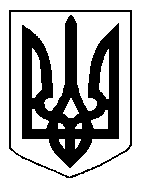 БІЛОЦЕРКІВСЬКА МІСЬКА РАДА	КИЇВСЬКОЇ ОБЛАСТІ	Р І Ш Е Н Н Явід 29 березня 2018 року                                                                                № 2031-48-VIIПро внесення змін до загальної структури і штатної чисельності апарату Білоцерківської міської ради та її виконавчих органів             З метою оптимізації  загальної структури виконавчих органів міської ради, апарату міської ради та її виконкому,  керуючись пунктом 5 частини першої статті 26, пунктом 6 частини третьої статті 42,  підпунктом 1 частини  другої  статті 52, статті 59  Закону України “Про місцеве самоврядування в Україні”,  міська рада вирішила:1. Внести наступні зміни до загальної структури і штатної чисельності апарату Білоцерківської міської ради та її виконавчих органів:1.1. Скоротити  з 12 квітня  2018 року посади :1.1.1. Інспектора відділу інформаційно-комп’ютерного забезпечення роботи міської ради і виконавчого комітету міської ради  – 1 од.1.1.2. Водія-кур’єра управління адміністративних послуг міської ради  -1 од. 1.2. Скоротити  з 10 липня  2018 року посади :1.2.1. Інспектора відділу приватизації та орендних відносин управління регулювання земельних відносин міської ради  - 1 од.1.2.2.Інспектора відділу транспорту та зв’язку міської ради - 1 од. 1.2.3. Інспектора відділу інформаційно-комп’ютерного забезпечення роботи міської ради і виконавчого комітету міської ради  – 5 од.1.2.4.Інспектора відділу інформаційних ресурсів та зв’язків з громадськістю міської ради  – 1 од.1.2.5. Інспектора відділу охорони навколишнього природного середовища управління благоустрою та екології департаменту житлово-комунального господарства Білоцерківської міської ради -1 од.1.2.6.Інспектора відділу – центру оперативного реагування департаменту житлово-комунального господарства Білоцерківської міської ради -5 од.1.2.7. Інспектора відділу утримання дорожнього господарства управління дорожнього господарства департаменту житлово-комунального господарства Білоцерківської міської ради -1 од.1.2.8. Інспектора відділу зовнішньої реклами управління містобудування та архітектури міської ради -1од.1.2.9.Головного спеціаліста - відповідального секретаря адмінкомісії відділу правого забезпечення роботи міської ради, виконавчого комітету міської ради та її виконавчих органів  юридичного управління міської ради – 1 од.21.2.10. Прибиральниці службових приміщень  управління адміністративних послуг міської ради  -1 од.1.3. За рахунок скорочення ввести з 12 квітня  2018 року посади :1.3.1. Головного спеціаліста – юрисконсульта відділу кадрів та організаційної роботи управління освіти і науки міської ради – 1од. 1.3.2. Адміністратора адміністративного відділу управління адміністративних послуг міської ради -1од. 1.4. За рахунок скорочення ввести з 10 липня 2018 року  посади:1.4.1. Головного спеціаліста відділу приватизації та орендних відносин управління регулювання земельних відносин міської ради – 1 од.1.4.2.Головного спеціаліста  відділу транспорту та зв’язку міської ради – 1од.1.4.3. Головного спеціаліста –юрисконсульта відділу організаційно-правової роботи  управління містобудування та архітектури міської ради – 1од. 1.4.4. Спеціаліста 1 категорії відділу інформаційно-комп’ютерного забезпечення роботи міської ради і виконавчого комітету -2 од. 1.4.5.Спеціаліста 1  категорії організаційного відділу міської ради – 1 од.1.4.6. Інспектора відділу з питань торгово-побутового обслуговування населення і громадського харчування міської ради - 1 од.  1.4.7. Головного спеціаліста – юрисконсульта відділу капітального будівництва  Білоцерківської міської ради   – 1 од. 1.4.8.Спеціаліста 1 категорії відділу охорони навколишнього природного середовища управління благоустрою та екології департаменту житлово-комунального господарства Білоцерківської міської ради -1 од.1.4.9. Головного спеціаліста відділу–центру оперативного реагування департаменту житлово-комунального господарства Білоцерківської міської ради -3 од.1.4.10. Спеціаліста 1 категорії відділу –центру оперативного реагування департаменту житлово-комунального господарства Білоцерківської міської ради -2 од.1.4.11. Спеціаліста 1 категорії відділу утримання дорожнього господарства управління дорожнього господарства департаменту житлово-комунального господарства Білоцерківської міської ради -1 од.1.4.12. Спеціаліста  1 категорії відділу зовнішньої реклами управління містобудування та архітектури міської ради -1од.1.4.13. Головного спеціаліста - відповідального секретаря адмінкомісії управління самоврядного контролю міської ради – 1 од.1.4.15. Прибиральниці службових приміщень  господарського відділу виконавчого комітету  міської ради  -1 од.            2. Внести зміни  до рішення Білоцерківської міської ради від 31 жовтня 2017 року                                                                                  № 1456-38-VII “Про реорганізацію окремих відділів виконавчих органів міської ради та внесення змін до структури виконавчих органів міської ради, апарату міської ради та її виконкому” виклавши додаток 2 до рішення у новій редакції з урахуванням змін (згідно додатку).          3. Виконавчому комітету міської ради:         3.1. Затвердити штатні розписи апарату ради та її виконавчих органів в межах затвердженої чисельності.         3.2. Вносити зміни у штатні розписи апарату ради та її виконавчих органів в межах затвердженої чисельності.4.Контроль за виконанням даного рішення покласти на постійну комісію міської ради з питань дотримання прав людини, законності, боротьби зі злочинністю, оборонної роботи, запобігання корупції, сприяння  депутатській діяльності, етики та регламенту.Міський голова                                                                               Г. Дикий  Додаток до рішення міської ради                                                     від 29 березня 2018 року № 2031-48-VIIСТРУКТУРАі штатна чисельність апарату Білоцерківської міської радита її виконавчих органів2Секретар міської ради                                                                                 В. Кошель  Назва  відділів, управлінь та посадЧисель-ністьВ т.ч. посадо -вих осіб місце -вого самовря-дування12341. Апарат міської ради та виконавчого комітету1. Апарат міської ради та виконавчого комітету1. Апарат міської ради та виконавчого комітету1. Апарат міської ради та виконавчого комітету1.1.Міський голова111.2.Секретар міської ради	111.3.Заступник міського голови 	551.4.Керуючий справами виконавчого комітету111.5.Радник міського голови221.6.Загальний відділ651.7.Відділ звернень громадян221.8.Юридичне управління991.9.Організаційний відділ міської ради441.10.Відділ бухгалтерія виконавчого комітету331.11.Відділ кадрової роботи та з питань служби в органах місцевого самоврядування і нагород	331.12.Господарський відділ10Всього по апарату:47362. Департаменти міської ради2. Департаменти міської ради2. Департаменти міської ради2. Департаменти міської ради2.1.Департамент житлово-комунального господарства37343. Управління міської ради3. Управління міської ради3. Управління міської ради3. Управління міської ради3.1.Управління адміністративних послуг43433.2.Управління економіки883.3.Управління з питань надзвичайних ситуацій та цивільного захисту населення1073.4.Управління комунальної власності та концесії10,5103.5.Управління містобудування та архітектури20173.6.Управління освіти і науки16153.7.Управління охорони здоров’я18143.8.Управління соціального захисту населення 84,75813.9.Управління самоврядного контролю883.10.Управління регулювання земельних відносин883.11.Міське фінансове управління 21,75193.12.Управління з питань молоді та спорту 14134. Відділи міської ради4. Відділи міської ради4. Відділи міської ради4. Відділи міської ради4.1.Архівний відділ224.2.Відділ державного архітектурно-будівельного контролю 334.3.Трудовий архів114.4.Відділ ведення Державного реєстру виборців554.5.Відділ капітального будівництва14114.6.Відділ культури і туризму664.7.Відділ з питань торгово-побутового обслуговування населення і громадського харчування544.8.Відділ інформаційних ресурсів та зв’язків з громадськістю444.9.Відділ інформаційно - комп’ютерного забезпечення роботи міської ради і виконавчого комітету334.10.Відділ оборонно-мобілізаційної роботи224.11.Відділ транспорту та зв'язку 334.12.Відділ енергоефективності 334.13.Служба у справах дітей99Всього406369